«Дәүләт һәм муниципаль хезмәтләр күрсәтүне оештыру турында» 2010 елның 27 июлендәге 210-ФЗ номерлы Федераль законны гамәлгә ашыру максатларында, «Татарстан Республикасы дәүләт хакимияте башкарма органнары тарафыннан дәүләт хезмәтләре күрсәтүнең административ регламентларын эшләү һәм раслау тәртибен раслау турында һәм Татарстан Республикасы Министрлар Кабинетының аерым карарларына үзгәрешләр кертү хакында» 2010 елның 2 ноябрендәге 880 номерлы Татарстан Республикасы Министрлар Кабинеты карарына таянып, Татарстан Республикасы Мамадыш муниципаль районы Башкарма комитеты  к а р а р  б и р ә:Индивидуаль торак төзелеше яисә бакча йорты төзелгән яисә реконструкцияләнгән объектының шәһәр төзелеше эшчәнлеге турындагы законнар таләпләренә туры килүе (туры килмәве) турында хәбәр итү юнәлеше буенча муниципаль хезмәт күрсәтүнең административ регламентын расларга.2. Мамадыш муниципаль районы Башкарма комитетының гомуми бүлегенең җәмәгатьчелек һәм массакүләм мәгълүмат чаралары белән элемтә секторына өч эш көне эчендә әлеге карарны «Интернет» мәгълүмат-телекоммуникация челтәрендә Татарстан Республикасы муниципаль районының рәсми сайтында урнаштыруны тәэмин итәргә.3. Әлеге карарның үтәлешен контрольдә тотуны үз җаваплылыгымда калдырам.          Җитәкче                                                                                        И. М. ДәрҗемановТатарстан Республикасы Мамадыш муниципаль районы Башкарма комитетының «27» 11 2019 ел, 314 номерлы карарына 1 нче номерлы Кушымта  .Индивидуаль торак төзелеше яисә бакча йорты төзелгән яисә реконструкцияләнгән объектының шәһәр төзелеше эшчәнлеге турындагы законнар таләпләренә туры килүе (туры килмәве) турында хәбәр итү юнәлеше буенча муниципаль хезмәт күрсәтүнең административ регламенты  1. Гомуми нигезләмәләр1.1. Муниципаль хезмәт күрсәтүнең әлеге Административ регламенты (алга таба – Регламент) индивидуаль торак төзелеше яисә бакча йортында төзелгән яки үзгәртеп корылган объектның шәһәр төзелеше эшчәнлеге турындагы законнар таләпләренә (алга таба – муниципаль хезмәт) туры килүе (туры килмәве) турында хәбәрнамә җибәрү буенча муниципаль хезмәт күрсәтүнең стандартын һәм тәртибен билгели. 1.2. Хезмәт алучылар: физик затлар, юридик затлар (алга таба - мөрәҗәгать итүче).1.3. Муниципаль хезмәт Татарстан Республикасы Мамадыш муниципаль районы башкарма комитеты (алга таба – Башкарма комитет) тарафыннан күрсәтелә.Муниципаль хезмәт башкаручы-Башкарма комитетның инфраструктура үсеше бүлеге (алга таба-бүлек).1.3.1. Башкарма комитетның урнашу урыны: ТР, Мамадыш шәһәре, Домолазов ур., 23/33 йорт.Урнашу урыны: Мамадыш шәһәре, М.Җәлил ур., 23/33 йорт.Эш графигы:дүшәмбе-җомга: 8-00-17-00;шимбә, якшәмбе: ял көннәреЯл һәм ашау өчен тәнәфес вакыты эчке хезмәт тәртибе кагыйдәләре белән билгеләнә.Белешмәләр өчен телефон: (85563) 3-28-74. Шәхесне раслаучы документлар буенча узу.1.3.2. «Интернет» мәгълүмат-телекоммуникация челтәрендәге рәсми сайтның адресы (алга таба -«Интернет»  челтәре»): (http://mamadysh.tatarstan.ru).1.3.3. Муниципаль хезмәт, шулай ук бүлекнең урнашу урыны һәм эш графигы турында мәгълүмат алынырга мөмкин: 1)  муниципаль хезмәт күрсәтүләр турында Башкарма комитет биналарында урнашкан, гариза бирүчеләр белән эшләү өчен визуаль һәм текстлы мәгълүмат булган мәгълүмат стендлары ярдәмендә; Татарстан Республикасының дәүләт телләрендәге мәгълүмат әлеге Регламентның 1.1, 1.3.1, 2.3, 2.5, 2.8, 2.10, 2.11, 5.1 пунктларда (пунктчаларда) булган муниципаль хезмәт турында белешмәләрне үз эченә ала);2) «Интернет» челтәре аша муниципаль районның рәсми сайтында (http:///mamadysh.tatarstan. ru//);3) Татарстан Республикасы дәүләт һәм муниципаль хезмәтләре порталында (http://uslugi. tatar.ru/); 4) дәүләт һәм муниципаль хезмәтләрнең (функцияләрнең) бердәм порталында (http:/ www.gosuslugi.ru/);5) Башкарма комитетта (бүлектә):телдән мөрәҗәгать иткәндә-шәхсән яки телефон буенча; язмача (шул исәптән электрон документ формасында) мөрәҗәгать иткәндә-кәгазьдә почта аша, электрон почта аша.1.3.4. Муниципаль хезмәт күрсәтү мәсьәләләре буенча мәгълүмат муниципаль районның рәсми сайтында бүлек белгече тарафыннан һәм гариза бирүчеләр белән эшләү өчен Башкарма комитет бинасындагы мәгълүмат стендларында урнаштырыла.1.4. Муниципаль хезмәт күрсәтү түбәндәге документлар нигезендә башкарыла:Россия Федерациясе шәһәр төзелеше кодексының 29.12.2004 ел, №190-ФЗ (алга таба – РФ ШрК) (Россия Федерациясе законнары җыентыгы, 03.01.2005, №1 (1 өлеш), 16 ст.);Россия Федерациясенең 2001 елның 25 октябрендәге 136-ФЗ номерлы  Җир кодексы (алга таба – РФ ЗК) (РФ законнары җыелмасы, 29.10.2001, №44, 4147 ст.);«Россия Федерациясендә архитектура эшчәнлеге турында» 1995 елның 17 ноябрендәге 169-ФЗ номерлы Федераль закон (алга таба - 169-ФЗ номерлы Федераль закон) (Россия Федерациясе законнары җыентыгы, 20.11.1995, № 47, 4473);«Россия Федерациясендә җирле үзидарә оештыруның гомуми принциплары турында» 2003 елның 6 октябрендәге 131-ФЗ номерлы Федераль закон (алга таба – 131-ФЗ номерлы Федераль закон) (Россия Федерациясе законнары җыентыгы, 06.10.2003, №40, 3822 ст.);«Дәүләт һәм муниципаль хезмәтләр күрсәтүне оештыру турында» 27.07.2010 №210-ФЗ Федераль закон (алга таба – 210-ФЗ номерлы Федераль закон) (Россия Федерациясе законнары җыентыгы, 02.08.2010, № 31, 4179 ст.);Россия Федерациясе Төзелеш һәм торак-коммуналь хуҗалык министрлыгының 19.09.2018 ел, № 591/пр боерыгы (алга таба-591/пр боерык) (хокукый мәгълүматның рәсми интернет-порталы http://www.pravo.gov.ru, 28.09.2018);«Татарстан Республикасында җирле үзидарә турында» 2004 елның 28 июлендәге 45-ЗРТ номерлы Татарстан Республикасы законы (алга таба – 45-ЗРТ номерлы ТР Законы) (Республика Татарстан, № 155-156, 03.08.2004);Татарстан Республикасы Мамадыш муниципаль районы Советының 2005 елның 8 нче декабрендә кабул ителгән 3-1 нче номерлы карары (алга таба – Устав) белән кабул ителгән Татарстан Республикасы Мамадыш муниципаль районы Уставы);Мамадыш муниципаль районы Советының  2005 елның 8 декабрендәге 3-3 номерлы карары  белән расланган Мамадыш муниципаль районы башкарма комитеты турында нигезләмә (алга таба – Мамадыш муниципаль районы башкарма комитеты турында Нигезләмә);Башкарма комитет җитәкчесенең 2011 елның 3 октябрендәге 1767 номерлы боерыгы  белән расланган бүлек турында нигезләмә (алга таба – бүлек турында Нигезләмә);Башкарма комитет җитәкчесенең 2006 елның 12 гыйнварындагы 1 номерлы карары  белән расланган Башкарма комитетның эчке хезмәт тәртибе кагыйдәләре (алга таба – кагыйдәләр) .1.5. Әлеге регламентта түбәндәге терминнар һәм билгеләмәләр кулланыла:- гариза бирүче – физик яки юридик затлар (дәүләт органнарыннан һәм аларның территориаль органнарыннан, дәүләт бюджеттан тыш фондлары органнарыннан һәм аларның территориаль органнарыннан, җирле үзидарә органнарыннан тыш) яисә Идарәгә телдән, язма яки электрон рәвештә муниципаль хезмәт күрсәтү турында запрос белән мөрәҗәгать иткән вәкаләтле вәкилләр;- төзүче-үзенә караган җир кишәрлегендә капиталь төзелеш объектларын төзүне, үзгәртеп коруны, капиталь ремонтлауны, шулай ук инженерлык эзләнүләрен башкаруны, әлеге объектларны төзү, реконструкцияләү, капиталь ремонтлау өчен проект документларын әзерләүне гамәлгә ашыручы физик яки юридик зат.техник заказчы - профессиональ нигездә эш итүче физик зат яки төзүче тарафыннан вәкаләтле һәм төзүче исеменнән инженерлык эзләнүләрен үтәү турында, проект документларын әзерләү турында, Капиталь төзелеш объектларын төзү, реконструкцияләү, капиталь ремонтлау турында шартнамәләр төзи торган юридик зат күрсәтелгән эш төрләрен үтәү өчен биремнәр әзерли, инженерлык эзләнүләрен башкаручы һәм (яки) проект документларын әзерләүне, капиталь төзелеш объектларын төзүне, реконструкцияләүне, капиталь ремонтлауны гамәлгә ашыручы затларга әлеге төр эшләрне башкару өчен кирәкле материаллар һәм документлар тапшыра, проект документациясен раслый, капиталь төзелеш объектын файдалануга тапшыруга рөхсәт алу өчен гамәлгә ашыралар, әлеге Кодекста каралган башка функцияләрне гамәлгә ашыралар. Төзүче техник заказчының функцияләрен мөстәкыйль башкарырга хокуклы;дәүләт һәм муниципаль хезмәтләр күрсәтүнең күпфункцияле үзәгенең ерактан торып эш урыны – Россия Федерациясе Хөкүмәтенең «Дәүләт һәм муниципаль хезмәтләр күрсәтүнең күпфункцияле үзәкләре эшчәнлеген оештыру кагыйдәләрен раслау турында»  2012 елның 22 декабрендәге 1376 номерлы карары белән расланган Дәүләт һәм муниципаль хезмәтләр күрсәтүнең күпфункцияле үзәкләре эшчәнлеген оештыру Кагыйдәләренең 34 пункты нигезендәТатарстан Республикасы муниципаль районының (шәһәр округының) шәһәр яисә авыл җирлегендә төзелгән дәүләт һәм муниципаль хезмәтләр күрсәтүнең күпфункцияле үзәгенең территориаль аерымланган структур бүлекчәсе (офисы)  техник хата-муниципаль хезмәт күрсәтүче орган тарафыннан җибәрелгән һәм документка кертелгән белешмәләргә (муниципаль хезмәт күрсәтү нәтиҗәсенә) туры килмәүгә китергән хата (описка, опечатка, грамматик яки арифметик хата яисә шундый хата).Әлеге Регламентта муниципаль хезмәт күрсәтү турындагы гариза астында индивидуаль торак төзелеше яки бакча йорты (1 нче кушымта) төзелешен яки үзгәртеп корылышын тәмамлау турында хәбәрнамә аңлашыла. 2. Муниципаль хезмәт күрсәтү стандарты3. Административ процедураларның составы, эзлеклелеге һәм башкару сроклары, аларны үтәү тәртибенә карата таләпләр, шул исәптән электрон формада административ процедураларны үтәү үзенчәлекләре, шулай ук күп функцияле үзәкләрдә, дәүләт һәм муниципаль хезмәтләр күрсәтүнең күпфункцияле үзәгенең ерак эш урыннарында административ процедураларны үтәү үзенчәлекләре3.1. Муниципаль хезмәт күрсәткәндә эш тәртибен тасвирлау3.1.1. Муниципаль хезмәт күрсәтү түбәндәге процедураларны үз эченә ала:1) гариза бирүчегә консультация бирү;2) гаризаны кабул итү һәм теркәү;3) җәмәгать фикер алышуларын яки ачык тыңлауларны үткәрү һәм бәяләмә әзерләү;4) муниципаль хезмәт күрсәтүнең нәтиҗәсен әзерләү;5) мөрәҗәгать итүчегә муниципаль хезмәт нәтиҗәсен җибәрү.3.2. Мөрәҗәгать итүчегә консультацияләр күрсәтү3.2.1. Мөрәҗәгать итүче муниципаль хезмәт алу тәртибе турында консультацияләр алу өчен бүлеккә шәхсән, телефон һәм (яки) электрон почта аша мөрәҗәгать итәргә хокуклы.Бүлек белгече мөрәҗәгать итүчегә, шул исәптән муниципаль хезмәт алу өчен тәкъдим ителә торган документларның составы, формасы һәм башка мәсьәләләр буенча консультацияләр бирә һәм кирәк булганда гариза бланкын тутыруда ярдәм итә.Әлеге пункт белән билгеләнә торган процедуралар гариза бирүче мөрәҗәгать иткән көндә башкарыла.Процедураларның нәтиҗәсе: тапшырыла торган документларның составы, формасы һәм рөхсәт алуның башка мәсьәләләре буенча бирелгән консультацияләр.3.3. Гаризаны кабул итү һәм теркәү3.3.1. Гариза бирүче шәхсән үзе, ышанычлы зат яки КФҮ аша, КФҮнең ерактан торып эш урыны аша, дәүләт һәм муниципаль хезмәтләрнең бердәм порталы аша рөхсәт алу турында гариза бирә. 3.3.2 Гаризалар кабул  итүче Бүлек белгече алып бара:мөрәҗәгать итүченең шәхесен билгеләү; гариза бирүченең вәкаләтләрен тикшерү (ышаныч кәгазе буенча эш иткән очракта);әлеге регламентның 2.5 пунктында каралган документларның булу-булмавын тикшерү; тапшырылган документларның билгеләнгән таләпләргә туры килүен тикшерү (документларның күчермәләрен тиешле рәсмиләштерү, документларда подчисткалар, припискалар, ябык сүзләр һәм башка төзәтүләр булмау).Искәрмәләр булмаган очракта Бүлек белгече түбәндәгеләрне башкара:махсус журналда төзеләчәк төзелеш турында хәбәрнамәне кабул итү һәм теркәү;мөрәҗәгать итүчегә тапшырылган документларның күчермәләрен, керүче номерга бирелгән документларны кабул итү датасы, муниципаль хезмәт күрсәтүнең датасы һәм вакыты турындагы тамга белән тапшыру;планлаштырылган төзелеш турында хәбәрнамәне Башкарма комитет җитәкчесенә карауга җибәрү.Документларны кабул итүдән баш тарту өчен нигез булган очракта, бүлек белгече, документларны кабул итүне алып баручы, гариза бирүчегә планлаштырыла торган төзелеш турында хәбәрнамәне һәм кире кайтаруның сәбәпләрен күрсәтеп, теркәлә торган документларны кире кайтара.Әлеге пункт белән билгеләнә торган процедуралар түбәндәгечә гамәлгә ашырыла:планлаштырылган төзелеш һәм документлар 15 минут эчендә кабул ителә;гариза кергәннән соң бер көн эчендә теркәлү;планлаштырыла торган төзелеш турында хәбәрнамәне һәм документларны бер эш көне эчендә карамыйча кире кайтару.Процедураларның нәтиҗәсе: планлаштырылган төзелеш турында кабул ителгән һәм теркәлгән уведомление Башкарма комитет җитәкчесенә карап тикшерүгә җибәрелгән яки мөрәҗәгать итүчегә планлаштырылган төзелеш турында хәбәрнамәне һәм документларны кире кайтарган. 3.3.3. Башкарма комитет җитәкчесе планлаштырылган төзелеш турындагы хәбәрне карый, башкаручыны билгели һәм документларны бүлеккә җибәрә.Әлеге пунктчада билгеләнә торган процедура гариза теркәлгәннән соң бер көн эчендә башкарыла.Процедураның нәтиҗәсе: башкаручыга җибәрелгән гариза.3.4. Капиталь төзелеш объектын тикшерү һәм карау3.4.1. Бүлек Белгече:төзелешне тәмамлау турындагы хәбәрнамәдә күрсәтелгән индивидуаль торак төзелеше яки бакча йорты төзелеше яки төзекләндерелә торган объект параметрларының параметрларына, җирдән файдалану һәм төзелеш кагыйдәләре белән билгеләнгән, капиталь төзелеш объектларының планлаштырылган иң чик параметрларына, территорияне планлаштыру документларына һәм капиталь төзелеш объектлары параметрларына мәҗбүри таләпләргә туры килү-килмәвен тикшерә.;индивидуаль торак төзелеше объектын яки бакча йортын карап чыгу юлы белән индивидуаль торак төзелеше объектының яисә бакча йортының тышкы кыяфәтенең төзелеш турындагы белдерүнамәгә кушымта булып торган мондый объектның яисә йортның тышкы кыяфәте тасвирламаның туры килүен тикшерә;шәхси торак төзелеше яки бакча йорты объектыннан файдалану төренең планлаштырылган төзелеш турында хәбәрнамәдә күрсәтелгән рөхсәт ителгән файдалану төренә туры килүен тикшерә;Әлеге пунктча белән билгеләнә торган Процедура гариза кергәннән соң өч көн эчендә гамәлгә ашырыла.Процедураның нәтиҗәсе: индивидуаль торак төзелеше объектын яки бакча йортын карау.3.5. Муниципаль хезмәт күрсәтү нәтиҗәләрен әзерләү3.5.1. Бүлек белгече тикшерү һәм карау нәтиҗәләре нигезендә ярашлылык (туры килмәү) турында белдерү кәгазе проектын әзерли.документ проектын Башкарма комитет җитәкчесенә (затка, аңа вәкаләтле вәкилгә) кул кую өчен җибәрә.Әлеге пунктча белән билгеләнгән Процедура, бәяләмә кергәннән соң, ике көн эчендә гамәлгә ашырыла.Процедураларның нәтиҗәсе: Башкарма комитет җитәкчесенә (затка, аларга вәкаләтле вәкилгә) кул куюга юнәлдерелгән документ проекты.3.5.2. Башкарма комитет җитәкчесе (зат, аңа вәкаләтле вәкил) әзерләнгән документ проектына кул куя һәм Бүлек белгеченә җибәрә.Әлеге пунктчада билгеләнә торган Процедура карар проекты кергәннән соң бер көн эчендә гамәлгә ашырыла.Процедураның нәтиҗәсе: имзаланган һәм бүлеккә җибәрелгән документ.3.6. Гариза бирүчегә муниципаль хезмәт күрсәтү нәтиҗәсен бирү3.6.1. Бүлек Белгече:объект параметрларына туры килү (туры килмәү) турында хәбәрнамәне терки;төзүчегә төзелеш тәмамлануы турында хәбәрнамәгә билгеләнгән ысул белән туры килү (туры килмәү) турында хәбәрнамә җибәрә.Әлеге пункт белән билгеләнгән процедуралар Башкарма комитет җитәкчесе документларга кул куйган көнне гамәлгә ашырыла.Процедураларның нәтиҗәсе: мөрәҗәгать итүчегә җибәрелгән муниципаль хезмәт нәтиҗәсе.3.7. КФҮ аша муниципаль хезмәт күрсәтү3.7.1.  Гариза бирүче муниципаль хезмәт алу өчен күпфункцияле үзәккә, күпфункцияле үзәкнең ерактагы эш урынына мөрәҗәгать итәргә хокуклы. 3.7.2. КФҮ аша муниципаль хезмәт күрсәтү билгеләнгән тәртиптә расланган КФҮ эше регламенты нигезендә гамәлгә ашырыла. 3.7.3. КФҮ муниципаль хезмәт алу өчен документлар алганда процедуралар әлеге Регламентның 3.3-3.5 пунктлары нигезендә гамәлгә ашырыла. Муниципаль хезмәтнең нәтиҗәсе КФҮкә җибәрелә.3.8. Техник хаталарны төзәтү. 3.8.1. Муниципаль хезмәт нәтиҗәсе булып торучы документта техник хаталар ачыкланган очракта, гариза бирүче бүлеккә түбәндәгеләрне тапшыра:техник хаталарны төзәтү турында гариза (1нче кушымта);гариза бирүчегә техник хата булган муниципаль хезмәт күрсәтү нәтиҗәсе буларак бирелгән документ;юридик көчкә ия, техник хаталар булуын таныклаучы Документлар. Документта күрсәтелгән мәгълүматларда техник хаталарны төзәтү турында гариза бирүче (вәкаләтле вәкил) шәхсән үзе яки почта аша (шул исәптән электрон почта аша), яисә дәүләт һәм муниципаль хезмәтләрнең бердәм порталы яки дәүләт һәм муниципаль хезмәтләр күрсәтүнең күпфункцияле үзәге аша тапшырыла.3.8.2. Документлар кабул итү өчен җаваплы белгеч техник хатаны төзәтү турындагы гаризаны кабул итә, гаризаны һәм аңа беркетелгән документларны терки һәм аларны Бүлеккә тапшыра.Әлеге пункт белән билгеләнә торган процедура гариза теркәлгәннән соң бер көн эчендә башкарыла. Процедураның нәтиҗәсе: Бүлек белгеченә карап тикшерү өчен җибәрелгән кабул ителгән һәм теркәлгән гариза.3.8.3. Бүлек белгече документларны карый һәм әлеге Регламентның 3.5 пунктында каралган процедураларны гамәлгә ашыра һәм гариза бирүчедән (вәкаләтле вәкилдән) техник хата булган документның оригиналын  алып,  шәхсән үзе кул куйган документны яки мөрәҗәгать итүче адресына почта аша (электрон почта аша) документ алу мөмкинлеге турында хат җибәрә.Әлеге пункт белән билгеләнә торган процедура техник хаталар ачыкланганнан яки теләсә кайсы кызыксынган заттан җибәрелгән хата турында гариза алганнан соң өч көн эчендә гамәлгә ашырыла.Процедураның нәтиҗәсе: мөрәҗәгать итүчегә бирелгән (җибәрелгән) документ.4. Муниципаль хезмәтләр күрсәтүне контрольдә тоту тәртибе һәм формалары4.1. Муниципаль хезмәт күрсәтүнең тулылыгын һәм сыйфатын контрольдә тоту мөрәҗәгать итүчеләрнең хокукларын бозу очракларын ачыклауны һәм бетерүне, муниципаль хезмәт күрсәтү процедураларының үтәлешен тикшерүне, җирле үзидарә органындагы вазыйфаи затларның гамәлләренә (гамәл кылмауларына) карата карарлар әзерләүне үз эченә ала.Административ процедураларның үтәлешен контрольдә тоту формаларына түбәндәгеләр керә:1) муниципаль хезмәт күрсәтү буенча документ проектларын тикшерү һәм килештерү. Проектларны визалау  тикшерү нәтиҗәсе булып  тора;2) билгеләнгән тәртиптә алып барыла торган эш башкаруны  тикшерү;3) муниципаль хезмәт күрсәтү процедураларының үтәлешенә билгеләнгән тәртиптә контроль тикшерүләр уздыру.Контроль тикшерүләр план буенча (җирле үзидарә органы эшчәнлегенең ярты еллык яки еллык планнары нигезендә башкарыла) һәм планнан тыш булырга мөмкин. Тикшерүләр уздырганда муниципаль хезмәт күрсәтү белән бәйле (комплекслы тикшерүләр), яки мөрәҗәгать итүченең конкрет мөрәҗәгате буенча да барлык мәсьәләләр карала ала.Муниципаль хезмәт күрсәткәндә һәм карарлар кабул иткәндә гамәлләрнең башкарылуын контрольдә тотуны гамәлгә ашыру максатларында Башкарма комитет җитәкчесенә муниципаль хезмәт күрсәтү нәтиҗәләре турында белешмәләр тапшырыла.4.2. Муниципаль хезмәт күрсәтү буенча административ процедуралар тарафыннан билгеләнгән гамәлләрнең эзлеклелеге артыннан агымдагы контроль Башкарма комитет җитәкчесенең инфраструктура үсеше буенча урынбасары, муниципаль хезмәт күрсәтү буенча эшне оештыру өчен җаваплы, шулай ук инфраструктура үсеше бүлеге белгечләре тарафыннан гамәлгә ашырыла.4.3. Агымдагы контрольне гамәлгә ашыручы вазыйфаи затлар исемлеге җирле үзидарә органының структур бүлекчәләре турындагы нигезләмәләр һәм вазыйфаи регламентлар белән билгеләнә.Үткәрелгән тикшерүләр нәтиҗәләре буенча мөрәҗәгать итүчеләр хокукларын бозулар ачыкланган очракта, гаепле затлар Россия Федерациясе законнары нигезендә җаваплылыкка тартыла.4.4. Җирле үзидарә органы җитәкчесе мөрәҗәгать итүчеләрнең мөрәҗәгатьләрен вакытында карап тикшермәгән өчен җаваплылык тота.Җирле үзидарә органының структур бүлекчәсе җитәкчесе (җитәкчесе урынбасары) әлеге Регламентның 3 бүлегендә күрсәтелгән административ гамәлләрне вакытында һәм (яисә) тиешенчә үтәмәгән өчен җаваплы.Муниципаль хезмәт күрсәтү барышында кабул ителә (гамәлгә ашырыла) торган карарлар һәм гамәлләр (гамәл кылмау) өчен вазыйфаи затлар һәм башка муниципаль хезмәткәрләр законда билгеләнгән тәртиптә җаваплы.4.5. Муниципаль хезмәт күрсәтүне гражданнар, аларның берләшмәләре һәм оешмалары тарафыннан контрольдә тоту бүлек эшчәнлегенең ачыклыгы, муниципаль хезмәт күрсәтү тәртибе һәм муниципаль хезмәт күрсәтү процессында мөрәҗәгатьләрне (шикаятьләрне) судка кадәр карау мөмкинлеге турында тулы, актуаль һәм дөрес мәгълүмат алганда гамәлгә ашырыла.5. Муниципаль хезмәт күрсәтүче органнарның, шулай ук аларның вазыйфаи затларының, муниципаль хезмәткәрләрнең карарларына һәм гамәлләренә (гамәл кылмавына) карата судка кадәр (судтан тыш) шикаять белдерү тәртибе5.1. Муниципаль хезмәт алучылар Башкарма комитетка яки муниципаль берәмлек советына муниципаль хезмәт күрсәтүдә катнашучы Башкарма комитет хезмәткәрләренең гамәлләренә (гамәл кылмавына) судка кадәр тәртиптә шикаять бирергә хокуклы.Гариза бирүче түбәндәге очракларда шикаять белән мөрәҗәгать итә ала:1) мөрәҗәгать итүченең муниципаль хезмәт күрсәтү турындагы гаризасын теркәү срогын бозу;2) муниципаль хезмәт күрсәтү вакытын бозу;3) мөрәҗәгать итүчедә Россия Федерациясе, Татарстан Республикасы Мамадыш муниципаль районы норматив хокукый актларында каралмаган гамәлләрне башкару яисә гамәлгә ашыру документлары яисә мәгълүматының таләбе,  муниципаль хезмәт күрсәтү өчен;4) мөрәҗәгать итүчедән муниципаль хезмәт күрсәтү өчен Россия Федерациясе, Татарстан Республикасы, Мамадыш муниципаль районы норматив хокукый актларында каралган документларны кабул итүдән баш тарту;5) федераль законнар һәм алар нигезендә кабул ителгән Россия Федерациясенең башка норматив хокукый актлары, Татарстан Республикасы законнары һәм башка норматив хокукый актлары, муниципаль хокукый актлар белән баш тарту нигезләре каралмаган очракта, муниципаль хезмәт күрсәтүдән баш тарту;6) муниципаль хезмәт күрсәткәндә мөрәҗәгать итүчедән Россия Федерациясе, Татарстан Республикасы, Мамадыш муниципаль районы норматив хокукый актларында каралмаган түләү таләп итү;7) муниципаль хезмәт күрсәтү нәтиҗәсендә бирелгән документларда Башкарма комитет, Башкарма комитетның вазыйфаи затыннан баш тарту яки хаталарны төзәтүдән баш тарту яки мондый төзәтүләрнең билгеләнгән вакытын бозу.;8) муниципаль хезмәт күрсәтү нәтиҗәләре буенча документлар бирү срогын яки тәртибен бозу;9) федераль законнар һәм алар нигезендә кабул ителгән Россия Федерациясенең башка норматив-хокукый актлары, Татарстан Республикасы законнары һәм башка норматив-хокукый актлары, муниципаль хокукый актлар белән каралмаган очракта муниципаль хезмәт күрсәтүне туктатып тору;10) 210-ФЗ номерлы Федераль законның 7 статьясындагы 1 өлешенең 4 пунктында каралган очраклардан кала, муниципаль хезмәт күрсәткәндә мөрәҗәгать итүчедән муниципаль хезмәт күрсәтү өчен яки муниципаль хезмәт күрсәтүдә кирәк булган документларны кабул итүне беренче тапкыр кире какканда аларның булмавы һәм (яки) дөрес булмавы күрсәтелмәгән документлар яки мәгълүмат таләп итү»;5.2. Муниципаль хезмәт күрсәтүче органның, муниципаль хезмәт күрсәтүче органның вазыйфаи затының, муниципаль хезмәткәрнең, муниципаль хезмәт күрсәтүче орган җитәкчесенең карарларына һәм гамәлләренә (гамәл кылмавына) шикаять язма рәвештә кәгазьдә яисә электрон формада бирелә.    Шикаятьне почта аша, МФЦ аша, "Интернет" мәгълүмат-телекоммуникация челтәреннән, Мамадыш муниципаль районының рәсми сайтыннан   (www.mamadysh.tatarstan.ru.)  , Татарстан Республикасының Бердәм дәүләт һәм муниципаль хезмәтләр порталыннан (http://uslugi.tatar.ru/), Дәүләти һәм муниципаль хезмәтләр (функцияләр) Бердәм порталыннан (http://www.gosuslugi.ru/)  җибәрергә, шулай ук мөрәҗәгать итүчене шәхсән кабул иткәндә кабул итәргә мөмкин.    5.3. Муниципаль хезмәт күрсәтүче органга яисә югары органга (булган очракта) кергән шикаять аны теркәгән көннән алып унбиш эш көне эчендә каралырга тиеш, ә муниципаль хезмәт күрсәтүче орган тарафыннан документлар кабул итүдән баш тарткан очракта, мөрәҗәгать итүчедән документлар кабул итүдән яки җибәрелгән опечаткаларны һәм хаталарны төзәтүдә яисә мондый төзәтүләрнең билгеләнгән срогы бозылуга шикаять бирелгән очракта - аны теркәгән көннән биш эш көне эчендә.Шикаятьтә түбәндәге мәгълүмат булырга тиеш:1) хезмәт күрсәтүче органның, хезмәт күрсәтүче органның вазыйфаи затының яисә муниципаль хезмәткәрнең исеме, аларның карарлары һәм гамәлләре (гамәл кылмавы) турында шикаять белдерелә;2) мөрәҗәгать итүченең фамилиясе, исеме, атасының исеме (соңгысы - булган очракта), яшәү урыны турында белешмәләр йә мөрәҗәгать итүченең - физик затның исеме, урнашу урыны турында белешмәләр, шулай ук элемтә телефоны номеры (номеры), электрон почта адресы (адресы) һәм мөрәҗәгать итүчегә җавап бирелергә тиешле почта адресы (булган очракта) ;3) муниципаль хезмәт күрсәтә торган органның, муниципаль хезмәт күрсәтә торган органның вазифаи затының яки муниципаль хезмәткәрнең шикаять ителә торган карарлары һәм гамәлләре (гамәл кылмавы) турында мәгълүматлар;4) мөрәҗәгать итүченең хезмәт күрсәтүче органның, хезмәт күрсәтүче органдагы вазифаи затның яисә муниципаль хезмәткәрнең карары һәм гамәле (гамәл кылмавы) белән килешмәвенә нигез булган дәлилләр. Шикаятьтә тасвирланган хәлләрне раслаучы документларның күчермәләре шикаятькә кушымта итеп бирелергә мөмкин.  Бу очракта шикаятьтә аңа кушып бирелә торган документлар исемлеге китерелә.5.6. Шикаять аңа муниципаль хезмәт күрсәтүне тапшырган кеше тарафыннан имзалана. 5.7. Шикаятьне карап тикшерү нәтиҗәләре буенча түбәндәге карарларның берсе кабул ителә:1) шикаять канәгатьләндерелә, шул исәптән кабул ителгән карарны юкка чыгару, дәүләт хезмәте күрсәтү нәтиҗәсендә бирелгән документларда җибәрелгән опечаткаларны һәм хаталарны төзәтү, мөрәҗәгать итүчегә Россия Федерациясе норматив хокукый актларында, Татарстан Республикасы норматив хокукый актларында, муниципаль хокукый актларда алынуы каралмаган акчаларны кире кайтару рәвешендә дә;2) шикаятьне канәгатьләндерүдән баш тартыла. Әлеге пунктта күрсәтелгән карарны кабул иткән көннең икенче көненнән дә соңга калмыйча, гариза бирүчегә язма рәвештә һәм гариза бирүче теләге буенча электрон формада шикаятьне карап тикшерү нәтиҗәләре турында дәлилле җавап җибәрелә.5.8. Шикаять канәгатьләндерелергә тиеш дип танылган очракта, мөрәҗәгать итүчегә муниципаль хезмәт күрсәткәндә ачыкланган җитешсезлекләрне кичекмәстән бетерү максатларында Башкарма комитет тарафыннан гамәлгә ашырыла торган гамәлләр турында мәгълүмат бирелә, шулай ук китерелгән уңайсызлыклар өчен гафу үтенәләр һәм муниципаль хезмәт күрсәтү максатларында мөрәҗәгать итүчегә кылырга тиешле алдагы гамәлләр турында мәгълүмат күрсәтелә.5.9. Шикаять мөрәҗәгать итүче җавапта канәгатьләндерелергә тиеш түгел дип танылган очракта кабул ителгән карарның сәбәпләре турында дәлилләнгән аңлатмалар, шулай ук кабул ителгән карарга шикаять бирү тәртибе турында мәгълүмат бирелә.5.10. Шикаятьне карап тикшерү барышында яки аның нәтиҗәләре буенча административ хокук бозу яки җинаять билгеләре ачыкланган очракта, шикаятьләрне карап тикшерү буенча вәкаләтле вазифаи зат, хезмәткәр булган материалларны кичекмәстән прокуратура органнарына юллый.1 нче номерлы кушымта формаИндивидуаль торак төзелеше яисә бакча йортын төзү яки реконструкцияләүне тәмамлау турында хәбәрнамә(федераль башкарма хакимият органы, Россия Федерациясе субъекты башкарма хакимияте органы, җирле үзидарә органы төзелешенә рөхсәтләр бирүгә вәкаләтле вәкилнең исеме)1. Төзүче турында мәгълүмат2. Җир кишәрлеге турында мәгълүмат3. Капиталь төзелеш объекты турында мәгълүмат4. Җир кишәрлегендә төзелгән яки үзгәртеп корылган капиталь төзелеш объектының схематик сурәтеЭлемтә өчен почта адресы һәм (яки) электрон почта адресы:Индивидуаль торак төзелеше яисә бакча йортының төзелгән яки үзгәртеп корылган объектларының шәһәр төзелеше эшчәнлеге турындагы законнар таләпләренә туры килү-килмәве турындагы хәбәрнамә йә төзелгән яисә үзгәртеп корылган индивидуаль торак төзелеше яисә бакча йорты объектлары шәһәр төзелеше эшчәнлеге турындагы законнар таләпләренә туры килмәве турында түбәндәге ысул белән җибәрүегезне сорыйм::  (почта адресына һәм (яки) электрон почтага яисә төзелешкә рөхсәтләр бирүгә вәкаләтле вәкилгә федераль башкарма хакимият органына, Россия Федерациясе субъектының башкарма хакимият органына яки җирле үзидарә органына, шул исәптән күп функцияле үзәк аша төзелешкә рөхсәтләр бирүгә юллау юлы белән);)Шулай ук түбәндәгеләрне раслыйм:  (индивидуаль торак төзелеше объекты яки бакча йорты)мөстәкыйль күчемсез милек объектларына бүлү өчен, шулай ук хокукларны дәүләт теркәвенә алуны гамәлгә ашырган өчен дәүләт пошлинасын түләү өчен билгеләнмәгән
	.(түләү документының реквизитлары)Мин әлеге хәбәрнамә белән  (фамилиясе, исеме, атасының исеме (булган очракта)шәхси мәгълүматларны эшкәртүгә ризалык бирәм (төзүче булып физик зат булса).М. у. (булганда)
Әлеге мөрәҗәгатькә кушымта итеп бирелә:(Россия Федерациясе Шәһәр төзелеше кодексының 55 статьясындагы 16 өлешендә каралган документлар (Россия Федерациясе законнары җыентыгы, 2005, № 1, 16 статья, 2006, № 31, 3442; № 52, 5498; 2008, № 20, 2251; № 30, 3616; 2009, № 48, 5711; 2010, № 31, 4195; 2011, № 13, 1688; № 27, 3880; № 30, 4591 ст.; № 49, 7015; 2012, № 26, 3446; 2014, № 43, 5799; 2015, № 29, 4342, 4378; 2016, № 1, ст. 79; 2016, № 26, 3867; 2016, № 27, ст. 4294, 4303, 4305, 4306; 2016, № 52, ст. 7494; 2018, № 32, 5133, 5134, 5135 ст.)   Татарстан Республикасы Мамадыш муниципаль районы Башкарма комитетының «___» ______ 201_ ел,, _____ номерлы карарына     2 нче номерлы кушымта формафедераль башкарма хакимият органы, Россия Федерациясе субъекты башкарма хакимияте органы, җирле үзидарә органы төзелешенә рөхсәтләр бирүгә вәкаләтле вәкилнең исемеКемгә:Почта адресы: Электрон почта адресы (булганда):
 Шәһәр төзелеше эшчәнлеге турындагы законнар таләпләренә туры килү-килмәү турында хәбәрнамәИндивидуаль торак төзелеше яисә бакча йорты (алга таба-уведомление),
ярашлылык турында хәбәр итә  (төзелгән яки төзекләндерелгән)	,(индивидуаль торак яисә бакча йорты объектлары)хәбәрнамәдә күрсәтелгән һәм җир кишәрлегендә урнашкан
(җир кишәрлегенең кадастр номеры (булган очракта), җир кишәрлегенең адресы яки тасвирламасы)шәһәр төзелеше эшчәнлеге турындагы законнар таләпләренә туры килә.М.у.  Татарстан Республикасы Мамадыш муниципаль районы Башкарма комитетының «___» ______ 201_ ел,  _____ номерлы карарына 3 нче номерлы Кушымта    формафедераль башкарма хакимият органы, Россия Федерациясе субъекты башкарма хакимияте органы, җирле үзидарә органы төзелешенә рөхсәтләр бирүгә вәкаләтле вәкилнең исемеКемгә:Почта адресы: Электрон почта адресы (булганда):
 Төзелгән яки үзгәртеп корылган индивидуаль торак төзелеше яки бакча йортының шәһәр төзелеше эшчәнлеге турындагы законнар таләпләренә туры килмәве турында хәбәрнамәИндивидуаль торак төзелеше яисә бакча йорты (алга таба-уведомление),
туры килмәү турында хәбәр итәбез  (төзелгән яки төзекләндерелгән)	,(индивидуаль торак яисә бакча йорты объектлары)хәбәрнамәдә күрсәтелгән һәм җир кишәрлегендә урнашкан
(җир кишәрлегенең кадастр номеры (булган очракта), җир кишәрлегенең адресы яки тасвирламасы)шәһәр төзелеше эшчәнлеге турындагы законнар таләпләренә түбәндәге нигезләмәләр буенча:
1. (Россия Федерациясе Шәһәр төзелеше кодексының 55 статьясындагы 19 өлешенең 1 пунктында күрсәтелгән (Россия Федерациясе законнары җыелышы, 2005, № 1, 16 статьялар; 2018, № 32, 5135) капиталь төзелеш объектларын җирдән файдалану һәм төзелеш кагыйдәләре белән билгеләнгән рөхсәт ителгән иң чик параметрларына, территорияне планлаштыру документларына яисә Россия Федерациясе Шәһәр төзелеше кодексы, башка федераль законнар белән билгеләнгән капиталь төзелеш объектлары параметрларына мәҗбүри таләпләргә туры килмәү турында белешмәләр).)2. (индивидуаль торак төзелеше объектының яки бакча йортының тышкы кыяфәте индивидуаль торак төзелеше яки бакча йортының (алга таба – планлаштырыла торган төзелеш турында хәбәрнамә) ЯКИ планлаштырыла торган төзелеш турында хәбәрнамәдә күрсәтелгән типлаштырылган архитектура карарына кушымта булып торган йортның яисә мондый объектның яисә йортның тышкы кыяфәтенең (алга таба-планлаштырыла торган төзелеш турында хәбәрнамә) туры килмәве яки төзүчегә индивидуаль торак төзелеше объектының яки бакча йортының параметрларын төзүнең планлаштырылган параметрларына туры килмәве һәм (яки) индивидуаль торак Россия Федерациясе шәһәр төзелеше кодексының 51.1 статьясындагы 10 өлешенең 4 пунктында күрсәтелгән нигез буенча (Россия Федерациясе законнары җыелышы, 2005, № 1, 16 статья; 2018, № 32, 5133, 5135 статьялар), индивидуаль торак төзелеше объектын яисә федераль яисә региональ әһәмияттәге тарихи җирлек чикләрендә бакча йортын төзегәндә яисә үзгәртеп корганда)3. (төзелгән яки үзгәртеп корылган капиталь төзелеш объектыннан файдалануның рөхсәт ителгән төренең планлаштырыла торган төзелеш турындагы белдерүдә күрсәтелгән рөхсәт ителгән индивидуаль торак төзелеше объектыннан яки бакча йортыннан файдалану төре белән туры килмәве турында мәгълүматлар)4. (хәбәрнамә килү датасына Россия Федерациясенең Җир һәм башка законнары нигезендә билгеләнгән чикләүләр нигезендә индивидуаль торак төзелеше объектын яисә бакча йортын урнаштыруга юл куелмау турында белешмәләр, әлеге чикләүләр капиталь төзелеш объектын төзүгә, реконструкцияләүгә карата планлаштырыла торган территориядән файдалануның аерым шартлары булган зонаны билгеләү яисә үзгәртү турында карарда каралган очраклардан тыш һәм мондый капиталь төзелеш объекты файдалануга кертелмәгән очраклардан тыш)М.у.4 нче номерлы кушымта  Татарстан Республикасы Мамадыш муниципаль районы Башкарма комитеты җитәкчесенә: Кемнән:__________________________ .техник хаталарны төзәтү турында ГаризаМуниципаль хезмәт күрсәтүдә җибәрелгән хата турында хәбәр итәм ______________________________________________________________________(хезмәтнең атамасы)Язылган:_______________________________________________________________________________________________________________________________Дөрес мәгълүмат:_____________________________________________________________________________________________________________________Җибәрелгән техник хатаны төзәтүегезне һәм муниципаль хезмәт күрсәтү нәтиҗәсе булган документка тиешле үзгәрешләр кертүегезне сорыйм. Түбәндәге документларны беркетәм:1.2.3.Техник хатаны төзәтү турындагы гаризаны кире кагу турында карар кабул ителгән очракта, әлеге карарны түбәндәге ысул белән җибәрүегезне сорыйм:электрон документны E-mail адресына җибәрү юлы белән:_______;кәгазьдәге расланган күчермә рәвешендә почта аша җибәрү юлы белән түбәндәге адрес буенча: ________________________________________________________________.Муниципаль хезмәт күрсәтү максатыннан, алар нигезендә муниципаль хезмәт күрсәтә торган орган тарафыннан карарлар кабул ителүне исәпкә алып, шул исәптән автоматлаштырылган тәртиптә, шәхси мәгълүматларны эшкәртүгә (җыю, системага салу, туплау, саклау, тәгаенләү (яңарту, үзгәртү), файдалану, тарату (шул исәптән тапшыру), шәхессезләндерү, ябу, шәхси мәгълүматларны юк итү, шулай ук муниципаль хезмәт күрсәтү кысаларында шәхси мәгълүматларны эшкәртү өчен кирәкле булган башка гамәлләр) үземнең ризалыгымны, шулай ук минем тарафтан вәкаләт бирелгән затның ризалыгын раслыйм.Моның белән раслыйм: гаризага кертелгән, минем шәхесемә һәм мин вәкиле булып торган затның шәхесенә кагылышлы, шулай ук мин түбәндә керткән  мәгълүматлар дөрес. Гаризага беркетелгән документлар (документларның күчермәләре) Россия Федерациясе законнары белән билгеләнгән таләпләргә туры килә, гариза биргән вакытта бу документлар гамәлдә һәм андагы мәгълүматлар дөрес. Миңа күрсәтелгән муниципаль хезмәтнең сыйфатын бәяләү буенча телефон аша сораштыруда катнашырга ризалыгымны бирәм: _______________________.______________	_________________                   ( ________________)	(дата)			(имза)		(фамилиясе, исеме, атасының исеме)Кушымта. (белешмә буларак) Муниципаль хезмәт күрсәтү өчен җаваплы һәм аның үтәлешен контрольдә тотучы вазыйфаи затлар реквизитлары,Мамадыш муниципаль районы башкарма комитетыМамадыш муниципаль районы СоветыИСПОЛНИТЕЛЬНЫЙ КОМИТЕТ МАМАДЫШСКОГО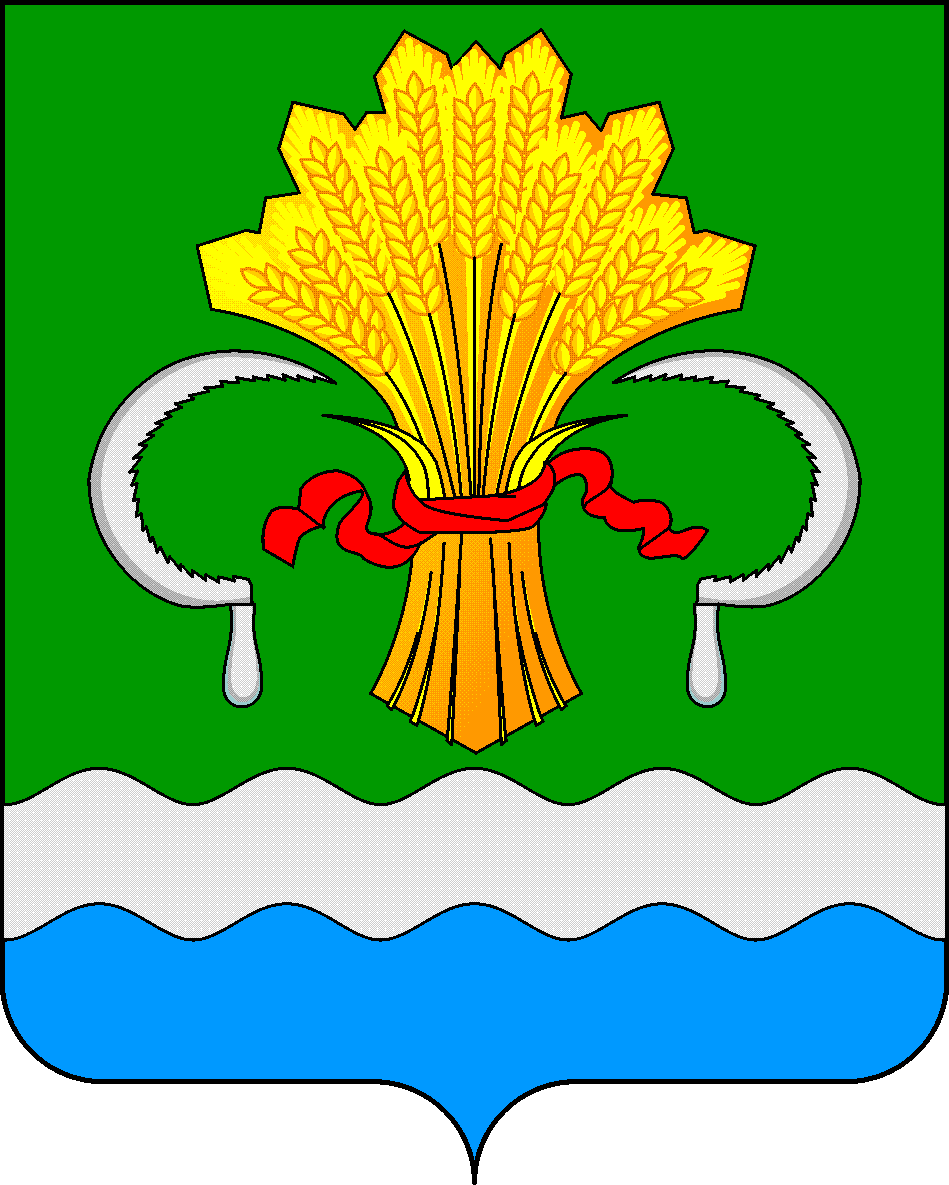 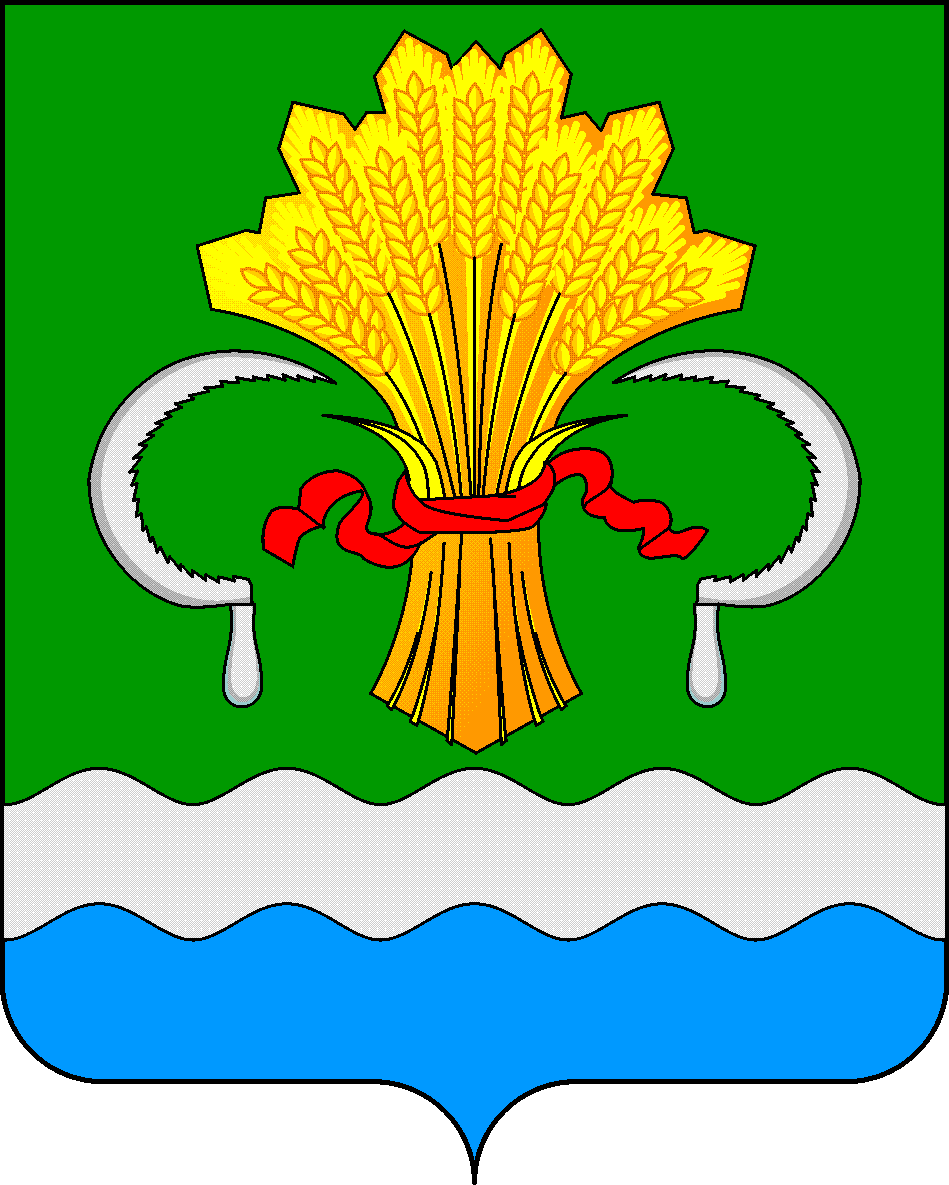  МУНИЦИПАЛЬНОГО РАЙОНА РЕСПУБЛИКИ ТАТАРСТАНул.М.Джалиля, д.23/33, г. Мамадыш, Республика Татарстан, 422190ТАТАРСТАН РЕСПУБЛИКАСЫНЫҢМАМАДЫШ МУНИЦИПАЛЬ РАЙОНЫНЫҢ БАШКАРМА КОМИТЕТЫМ.Җәлил ур, 23/33 й., Мамадыш ш., Татарстан Республикасы, 422190     Тел.: (85563) 3-15-00, 3-31-00, факс 3-22-21, e-mail: mamadysh.ikrayona@tatar.ru, www.mamadysh.tatarstan.ru     Тел.: (85563) 3-15-00, 3-31-00, факс 3-22-21, e-mail: mamadysh.ikrayona@tatar.ru, www.mamadysh.tatarstan.ru     Тел.: (85563) 3-15-00, 3-31-00, факс 3-22-21, e-mail: mamadysh.ikrayona@tatar.ru, www.mamadysh.tatarstan.ru    Постановление№ 314    Постановление№ 314                    Карарот «27» 11   2019 г.Индивидуаль торак төзелеше яисә бакча йорты төзелгән яисә реконструкцияләнгән объектының шәһәр төзелеше эшчәнлеге турындагы законнар таләпләренә туры килүе (туры килмәве) турында хәбәр итү юнәлеше буенча муниципаль хезмәт күрсәтүнең административ регламентын раслау турында Муниципаль хезмәт күрсәтү стандартына булган таләпнең атамасыСтандартка таләпләр эчтәлегеХезмәт күрсәтүне яки таләпне билгели торган норматив акт2.1. Муниципаль хезмәт атамасыИндивидуаль торак яисә бакча йортында төзелгән яки үзгәртеп корылган объектның шәһәр төзелеше эшчәнлеге турындагы законнар таләпләренә алга таба – туры килү-килмәве турында хәбәрнамәне җибәрү (алга таба – туры килү-килмәве турында хәбәрнамәне җибәрү)  РФ ШрК 55 ст. 19 2.2. Турыдан-туры муниципаль хезмәт күрсәтүче җирле үзидарә башкарма-боеру органы исемеТатарстан Республикасы Мамадыш муниципаль районы Башкарма комитеты2.3. Муниципаль хезмәт күрсәтү нәтиҗәсенең тасвирламасыТуры килү (туры килмәү) турында белдерү (кушымта№ 2, 3)Мөрәҗәгатьне карап тикшермичә генә кире кайтаруРФ ШрК 55 ст. 192.4. Муниципаль хезмәт күрсәтү срогы, шул исәптән муниципаль хезмәт күрсәтүдә катнаша торган оешмаларга мөрәҗәгать итү зарурлыгын исәпкә алып, муниципаль хезмәт күрсәтү срогы, Россия Федерациясе законнары белән каралган очракта, муниципаль хезмәт күрсәтүне туктатып тору срогыОбъект параметрларына туры килү (туры килмәү) турында хәбәрнамәне җибәрү-хәбәрнамә бирү көнен дә кертеп, җиде көн . Төзелешне тәмамлау турында хәбәрнамәне карау-өч көнРФ ШрК 55 ст. 19 ө.РФ ШрК 55 ст. 17 ө.2.5. Муниципаль хезмәт күрсәтү өчен, шулай ук мөрәҗәгать итүче тарафыннан тапшырылырга тиешле муниципаль хезмәт күрсәтүләр өчен кирәкле һәм мәҗбүри булган хезмәт күрсәтүләр өчен законнар чыгаручы яисә башка норматив хокукый актлар нигезендә кирәкле документларның тулы исемлеге, аларны мөрәҗәгать итүче тарафыннан алу ысуллары, шул исәптән аларны электрон формада тапшыру тәртибеТөзелешне тәмамлау турында хәбәрнамә (1 нче кушымта).Мөрәҗәгатькә кушымта итеп бирелә:1) төзүче вәкиленең вәкаләтләрен раслый торган документ, планлаштырыла торган төзелеш турында белдерүнамә төзүче вәкиле тарафыннан җибәрелгән очракта;3) төзүче чит ил юридик заты булган очракта, юридик затны дәүләт теркәве турында документларның чит ил законнары нигезендә рус теленә таныкланган тәрҗемәсе;3) индивидуаль торак төзелеше яки бакча йорты объектының техник планы;4) җир кишәрлеге хокукына ия булучылар арасында төзелгән яки үзгәртеп корылган индивидуаль торак төзелеше объектына яки бакча йортына гомуми өлеш милке хокукында аларның өлешләрен билгеләү турында төзелгән килешү, индивидуаль торак төзелеше объекты яки бакча йорты төзелгән яисә реконструкцияләнгән җир кишәрлеге гомуми өлешле милек хокукында яки арендатор ягында күп санлы затлар белән аренда хокукында ике һәм аннан күбрәк граждан ия булса Хәбәрнамәләр кәгазьдә кәгазьдә җирле үзидарә органына, шул исәптән күп функцияле үзәк аша төзелешкә рөхсәтләр бирүгә вәкаләтле вәкилгә шәхси мөрәҗәгать юлы белән тапшырылырга мөмкин, яисә почта аша җибәрелергә мөмкин.РФ ШрК 55 ст. 16 ө.2.6. Муниципаль хезмәт күрсәтү, шулай ук муниципаль хезмәт күрсәтү өчен кирәкле һәм мәҗбүри булган хезмәтләр күрсәтү өчен законнар яки башка норматив хокукый актлар нигезендә кирәкле, гариза бирүче тапшырырга тиешле документларның тулы исемлеге, гариза бирүченең  аларны алу ысуллары, шул исәптән электрон формада, аларны тапшыру тәртибеӘлеге категориягә кертелергә мөмкин булган документларны тапшыру таләп ителми2.7. Норматив хокукый актларда каралган очракларда килештерү хезмәт күрсәтү өчен таләп ителгән һәм муниципаль хезмәт күрсәтүче орган тарафыннан гамәлгә ашырыла торган дәүләт хакимияте органнары (җирле үзидарә органнары) һәм аларның структур бүлекчәләре исемлегеКилештерү таләп ителми2.8. Муниципаль хезмәт күрсәтү өчен кирәкле документларны кабул итүне кире кагу буенча сәбәпләрнең тулы исемлеге1) РФ ШрК 55 статьясындагы 16 өлешенең беренче абзацында каралган белешмәләр төзелешен тәмамлау турында хәбәрнамәдә булмау;2) төзелешне тәмамлау турында хәбәрнамәгә теркәлә торган документларның булмавы;3) РФ ШрК 55 статьясындагы 16 өлешнең 1-3 пунктларында каралган документлар булмау;4) Әгәр төзелеш тәмамлануы турында хәбәр алынганнан соң ун ел узгач, планлаштырыла торган төзелеш турында хәбәр алынганнан соң килеп ирешкән булса, аның нигезендә индивидуаль торак яисә бакча йорты төзелеше яисә реконструкциясе башкарылган булса, йә мондый индивидуаль торак төзелеше объектын яки бакча йортын төзү планлаштырыла торган хәл турында хәбәр элегрәк җибәрелмәгән булса (шул исәптән төзүчегә РФ ШрК 51.1 статьясындагы 6 өлеше нигезендә кире кайтарылган)2.9. Муниципаль хезмәт күрсәтүне туктатып тору яки аннан баш тарту өчен нигезләрнең тулы исемлегеХезмәт күрсәтүне туктату өчен нигезләр каралмаган.Хезмәт күрсәтүдән баш тарту өчен нигез каралмаган.2.10. Муниципаль хезмәт күрсәткән өчен алына торган дәүләт пошлинасын яки башка түләүне алу тәртибе, күләме һәм нигезләреМуниципаль хезмәт түләүсез нигездә  күрсәтелә2.11. Муниципаль хезмәт күрсәтү өчен кирәк һәм мәҗбүри булган хезмәтләр күрсәтү өчен түләүне исәпләү методикасы турындагы мәгълүматны да кертеп, әлеге түләүне алу тәртибе, күләме һәм нигезләреКирәкле һәм мәҗбүри хезмәтләр күрсәтү таләп ителми2.12. Муниципаль хезмәт күрсәтү турында запрос биргәндә һәм мондый хезмәт күрсәтү нәтиҗәләрен алганда чиратта көтүнең максималь вакытыЧират булганда муниципаль хезмәт алуга гариза бирү – 15 минуттан да артмаска тиеш.Муниципаль хезмәт күрсәтү нәтиҗәсен алганда чиратта торуның максималь вакыты 15 минуттан артмаска тиеш2.13. Гариза бирүченең муниципаль хезмәт күрсәтү турындагы запросын теркәү вакыты, шул исәптән электрон рәвештәГариза кабул ителгән вакыттан алып бер көн эчендә.Электрон формада ял (бәйрәм) көнендә килгән мөрәҗәгать, ял (бәйрәм) көненнән соң килә торган эш көнендә теркәлә2.14. Муниципаль хезмәт күрсәтелә торган бүлмәләргә, мөрәҗәгать итүчеләрне көтеп тору һәм кабул итү урынына, шул исәптән инвалидларны социаль яклау турында Россия Федерациясе законнары нигезендә күрсәтелгән объектларның инвалидлар өчен үтемлелеген тәэмин итүгә, мондый хезмәтләр күрсәтү тәртибе турында визуаль, текст һәм мультимедиа мәгълүматларын урнаштыру һәм рәсмиләштерүгә карата таләпләрМуниципаль хезмәт күрсәтү янгынга каршы система һәм янгын сүндерү системасы белән җиһазландырылган, документлар тутыру өчен кирәкле җиһазлар, мәгълүмат стендлары булган биналарда һәм бүлмәләрдә башкарыла. Инвалидларның муниципаль хезмәт күрсәтү урынына тоткарлыксыз керү мөмкинлеге тәэмин ителә (бинага уңайлы керү-чыгу һәм аның чикләрендә хәрәкәт итү).Муниципаль хезмәт күрсәтү тәртибе турындагы визуаль, язма һәм мультимедияле мәгълүмат гариза бирүчеләр өчен уңайлы урыннарда, шул исәптән инвалидларның чикле мөмкинлеген истә тотып урнаштырылаКагыйдә 2.15. Муниципаль хезмәт күрсәтүнең һәркем өчен мөмкин булуы һәм сыйфаты күрсәткечләре, шул исәптән мөрәҗәгать итүченең муниципаль хезмәт күрсәткәндә вазыйфаи затлар белән хезмәттәшлеге саны һәм аларның дәвамлылыгы, дәүләт һәм муниципаль хезмәтләр күрсәтүнең күпфункцияле үзәгендә, дәүләт һәм муниципаль хезмәтләр күрсәтүнең күпфункцияле үзәгенең ерак эш урыннарында муниципаль хезмәт күрсәтү мөмкинлеге, муниципаль хезмәт күрсәтүнең барышы турында мәгълүмат алу мөмкинлеге, шул исәптән мәгълүмати-коммуникацион технологияләр кулланыпМуниципаль хезмәтнең һәркем файдалана алырлык булуы күрсәткечләре булып түбәндәгеләр тора:бүлек бинасының җәмәгать транспортыннан файдалану мөмкинлеге зонасында урнашуы;гариза бирүчеләрдән документлар кабул итү башкарыла торган белгечләр саны, шулай ук кирәкле бүлмәләр булу;«Интернет» челтәрендәге Башкарма комитетның мәгълүмат стендларында, мәгълүмат ресурсларында муниципаль хезмәт күрсәтү ысуллары, тәртибе һәм сроклары турында тулы мәгълүмат булу, Дәүләт һәм муниципаль хезмәтләрнең бердәм порталында;инвалидларга башка затлар белән беррәттән хезмәт алуга комачаулаучы каршылыкларны җиңеп чыгуда ярдәм күрсәтү.Муниципаль хезмәт күрсәтүнең сыйфаты түбәндәгеләрнең булмавы белән билгеләнә:документлар кабул итү һәм бирү өчен чиратлар;муниципаль хезмәт күрсәтү срокларын бозу;муниципаль хезмәт күрсәтүче муниципаль хезмәткәрләрнең гамәлләренә (гамәл кылмавына) шикаятьләр;муниципаль хезмәт күрсәтүче муниципаль хезмәткәрләрнең мөрәҗәгать итүчеләргә карата әдәпсез, игътибарсыз мөнәсәбәтләренә карата шикаятьләр бар.Муниципаль хезмәт күрсәтү турында сорау биргәндә һәм муниципаль хезмәт күрсәтү нәтиҗәсен алганда муниципаль хезмәт күрсәтүче вазыйфаи затның да, мөрәҗәгать итүченең дә бер тапкыр үзара хезмәттәшлеге күздә тотыла. Бәйләнешкә керүнең дәвамлыгы регламент белән билгеләнә.Дәүләт һәм муниципаль хезмәтләр күрсәтүнең күпфункцияле үзәгендә (Алга таба – КФҮ) муниципаль хезмәт күрсәткәндә, КФҮнең ерак эш урыннарында консультация, документларны кабул итү һәм бирү белән КФҮ белгече шөгыльләнә.Муниципаль хезмәт күрсәтүнең барышы турында мәгълүмат гариза бирүче тарафыннан Башкарма Комитет сайтында, Дәүләт һәм муниципаль хезмәтләрнең бердәм порталында, КФҮтә алынырга мөмкин2.16. Муниципаль хезмәтне электрон формада күрсәтү үзенчәлекләреМуниципаль хезмәт күрсәтүне электрон формада алу тәртибе турында консультацияне Интернет-кабул итү бүлмәсе аша яисә Татарстан Республикасы дәүләт һәм муниципаль хезмәтләр Порталы аша алырга мөмкин. Электрон рәвештә муниципаль хезмәт күрсәтү турында гариза бирү законда каралган очракта, гариза Татарстан Республикасының дәүләт һәм муниципаль хезмәтләре порталы (http://uslugi.tatar.ru/) яисә Дәүләти һәм муниципаль хезмәтләрнең (функцияләрнең) бердәм порталы (http:/ www.gosuslugi.ru/) аша бирелә.«»20ел1.1Төзүче физик зат булса, физик зат турында мәгълүмат:1.1.1Фамилиясе, исеме, атасының исеме (булган очракта)1.1.2Яшәү урыны1.1.3Шәхесне раслаучы документ реквизитлары1.2Төзүче юридик зат булса, юридик зат турында мәгълүмат:1.2.1Атамасы1.2.2Урнашу урыны1.2.3Юридик затның бердәм дәүләт реестрында юридик затны дәүләт теркәвенә алу турындагы язманың, мөрәҗәгать итүче чит ил юридик заты булган очрактан тыш, дәүләт регистрация номеры1.2.4Салым түләүченең идентификация номеры, мөрәҗәгать итүче чит ил юридик заты булган очрактан тыш2.1Җир кишәрлегенең кадастр номеры (булган очракта)2.2Җир кишәрлегенең адресы яки тасвирламасы2.3Төзүченең җир кишәрлегенә хокукы турында белешмәләр (хокук билгеләүче документлар)2.4Җир кишәрлегенә башка затларның хокуклары булу турында белешмәләр (булган очракта)2.5Җир кишәрлегеннән файдалану рөхсәт ителгән төр турында мәгълүмат3.1Капиталь төзелеш объектыннан (индивидуаль торак төзелеше объекты яки бакча йорты) файдалану рөхсәт ителгән төр турында белешмәләр)3.2Белдерү кәгазен бирү максаты (төзү яки реконструкцияләү)3.3Параметрлар турында мәгълүмат:3.3.1Җир өсте катлары саны3.3.2Биеклек3.3.3Җир кишәрлеге чикләреннән чигенүләр турында мәгълүмат3.3.4Төзелеш мәйданы(вазифасы, төзүче булып юридик зат булса,)(имза)имзаны расшифровкалау«»20елномерлыҗибәрелгән(хәбәр җибәрү датасы)теркәлгән(хәбәрнамәне теркәү датасы һәм номеры)(федераль башкарма хакимият органы, Россия Федерациясе субъекты башкарма хакимияте органы, җирле үзидарә органы төзелешенә рөхсәтләр бирүгә вәкаләтле зат вазыйфасы
)(имза)имзаны расшифровкалау«»20елномерлыҗибәрелгән(хәбәр җибәрү датасы)теркәлгән(хәбәрнамәне теркәү датасы һәм номеры)(федераль башкарма хакимият органы, Россия Федерациясе субъекты башкарма хакимияте органы, җирле үзидарә органы төзелешенә рөхсәтләр бирүгә вәкаләтле зат вазыйфасы)(имза)имзаны расшифровкалауВазифаТелефоныЭлектрон адресыЭлектрон адресыБашкарма комитет җитәкчесе(85563)3-31-00Mamadysh.ikrayona@tatar.ruMamadysh.ikrayona@tatar.ruБашкарма комитет эшләре идарәчесе(85563)3-19-56Mamadysh.ikrayona@tatar.ruMamadysh.ikrayona@tatar.ruБүлек җитәкчесе(85563)3-35-48(85563)3-35-48Mamadysh.ikrayona@tatar.ruБүлек белгече(85563)3-28-74(85563)3-28-74Mamadysh.ikrayona@tatar.ruВазифаТелефоныЭлектрон адресыБашлык (85563)3-15-90Sovet.mam@tatar.ru